TareaTítulos y descripción¿Te interesa lo que a Dios le interesa? El evangelismo y el propósito de Dios en la historia.¿Cuál es nuestro papel en el evangelismo? La soberanía de Dios y la responsabilidad del hombre.¿Qué es el evangelio? La definición de la verdad que salva a los pecadores.¿Y a ti qué te pasó? Aprende cómo compartir el evangelio a través de tu testimonio.¿Ellos también creen esto? La iglesia local y el poder del testimonio corporativo.¿Cómo puedo hacer que otros participen? El discipulado de otros en el evangelismo.¿Y si me rechazan? Rechazo, seguimiento y el miedo del hombre.Pero, ¿y si preguntan…? Respuestas a objeciones contra el evangelio.¿Cómo puedo empezar? Sé intencional y estratégico en el evangelismo¿Cómo puedo compartir el evangelio con mis familiares, amigos y compañeros de trabajo?¿Cómo puedo compartir el evangelio con católicos?¿Cómo puedo compartir el evangelio con judíos?¿Cómo puedo compartir el evangelio con musulmanes?Primera edición en español: 2019Copyright © 2019 por 9Marks para esta versión españolaSeminario Básico—EvangelismoClase 2: La soberanía de Dios y	  la responsabilidad del hombre	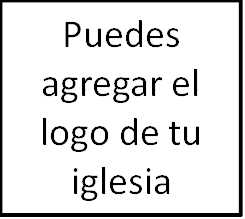 «Según nos escogió en él antes de la fundación del mundo, para que fuésemos santos y sin mancha delante de él,  en amor habiéndonos predestinado para ser adoptados hijos suyos por medio de Jesucristo, según el puro afecto de su voluntad, para alabanza de la gloria de su gracia, con la cual nos hizo aceptos en el Amado». Efesios 1:4-6La soberanía de Dios en la salvaciónDios conoce de antemano a aquellos a quienes escoge dar el regalo de la salvación (Jeremías 1:5, 2 Timoteo 2:19; 1 Pedro 1:1-2, 20; Hechos 2:23; Romanos 8:29, 11:2).Dios ha predestinado a aquellos a quienes ha escogido para recibir la salvación (Hechos 4:28; Romanos 8:29-30; Efesios 1:5, 11).Dios llama soberanamente a los pecadores al abrir sus corazones a través de la regeneración para que crean en el evangelio (Juan 6:44; Hechos 16:14).Implicaciones para el evangelismo a la luz de la soberanía de DiosLa soberanía de Dios nos enseña a confiar plenamente en su poder para salvar a los pecadores.La soberanía de Dios nos recuerda que no deberíamos tener miedo de evangelizar.La soberanía de Dios debería impulsar el evangelismo fiel, no servir de excusa para descuidarlo.La responsabilidad del hombre en el evangelismoOrar (Colosenses 4:2-4).Buscar (Mateo 28:19; Lucas 19:10; Juan. 17:18; Hechos).Proclamar (Hechos 2:23-38; 2 Corintios 5:14-21; Romanos 10:13-15).